Produkcja wyrobów przemysłowych związanych z zapobieganiem rozprzestrzeniania się / zwalczaniem COVID-19 w listopadzie 2021 r.W listopadzie 2021 r. podmioty gospodarcze uczestniczące w miesięcznym badaniu produkcji wyrobów przemysłowych o liczbie pracujących 50 i więcej osób sprawozdały, że wyprodukowały 779 005 sztuk maseczek ochronnych stosowanych w medycynie oraz 6 725 122 sztuk maseczek ochronnych pozostałych.Tablica 1. Produkcja wytworzona wyrobów związanych z zapobieganiem rozprzestrzeniania się / zwalczaniem COVID-19Tablica 1. Produkcja wytworzona wyrobów związanych z zapobieganiem rozprzestrzeniania się / zwalczaniem COVID-19  (dok.)Badanie zostało przeprowadzone wśród podmiotów gospodarczych uczestniczących w obowiązkowym miesięcznym badaniu produkcji wyrobów przemysłowych, w których liczba pracujących wynosi 50 osób i więcej. Obserwacją zostało objęte 22 wyroby.W przypadku cytowania danych Głównego Urzędu Statystycznego prosimy o zamieszczenie informacji: „Źródło danych GUS”, a w przypadku publikowania obliczeń dokonanych na danych opublikowanych przez GUS prosimy o zamieszczenie informacji: „Opracowanie własne na podstawie danych GUS”.  Nazwa wyrobuJednostka miaryXI 2021I-XI 2021Odzież ochronna (kombinezony, fartuchy)szt.      11 437     1 016 221Maseczki ochronne stosowane w medycynieszt.      779 005     57 625 227Maseczki ochronne pozostałeszt.     6 725 122     93 515 228Rękawiczki gumowepara--Rękawiczki z folii, tzw. zrywkiszt.-      97 580Nakrycia głowy ochronneszt.       120.Przyłbice ochronneszt.      37 703      668 681Okulary ochronne, gogleszt.--Osłony (ochraniacze) na butypara-.Aparaty do oddychania oraz maski gazowe (z wyjątkiem respiratorów leczniczych oraz masek ochronnych nieposiadających ani części mechanicznych ani wymiennych filtrów) szt.       853      14 923      w tym maski gazoweszt.       853      14 923Nazwa wyrobuJednostka miaryXI 2021I-XI 2021Aparaty do wentylacji mechanicznej, umożliwiające wentylację inwazyjnąszt.--Aparaty do wentylacji mechanicznej nieinwazyjnejszt.       2       22Części do respiratorówkg       753      19 554Płyny i żele odkażającekg      996 753     8 013 523Chusteczki odkażającekg      5 245      54 753Środki odkażające w postaci stałej (proszki, granulki, tabletki itp.) do sporządzania roztworówkg-      51 740Mydło o właściwościach dezynfekującychkg     1 508 000     20 220 000Alkohol skażonyhl 100%      5 094      43 151Zestawy do pobierania wymazówszt.      28 250      126 750Ekrany ochronne z plexi/ osłony stanowisk pracyszt.       294      6 950Uchwyty-mocowania do przyłbicszt.--Opracowanie merytoryczne:Departament PrzedsiębiorstwDyrektor Katarzyna WalkowskaTel: 22 608 31 25Rozpowszechnianie:
Rzecznik Prasowy Prezesa GUSKarolina BanaszekTel: 695 255 011Wydział Współpracy z Mediami Tel: 22 608 34 91, 22 608 38 04 e-mail: obslugaprasowa@stat.gov.pl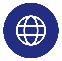 www.stat.gov.plWydział Współpracy z Mediami Tel: 22 608 34 91, 22 608 38 04 e-mail: obslugaprasowa@stat.gov.pl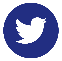 @GUS_STATWydział Współpracy z Mediami Tel: 22 608 34 91, 22 608 38 04 e-mail: obslugaprasowa@stat.gov.pl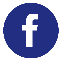 @GlownyUrzadStatystyczny